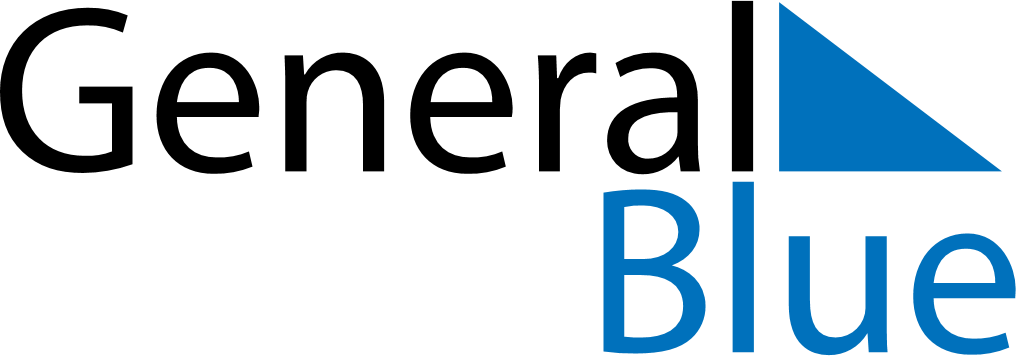 December 2024December 2024December 2024December 2024Equatorial GuineaEquatorial GuineaEquatorial GuineaMondayTuesdayWednesdayThursdayFridaySaturdaySaturdaySunday123456778Immaculate Conception910111213141415Immaculate Conception (substitute day)16171819202121222324252627282829Christmas Day3031